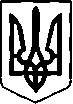 ХМЕЛЬНИЦЬКА МІСЬКА РАДАДЕПАРТАМЕНТ ОСВІТИ ТА НАУКИ вул. Грушевського, 53,  м. Хмельницький, Хмельницька область, 29000тел. приймальня (0382)79-47-26 e-mail: khm.osvita.don@gmail.com,  код ЄДРПОУ 02146920від 19.10.2023  № 01-22/2397на № _________ від   ______________Відділ  кадрової роботи та з питань  служби в органах місцевого самоврядування         Надаємо інформацію про наявні вакансії в закладах освіти Хмельницької міської територіальної громади станом на 19.10.2023 року. В. о. директора Департаменту        	                                         Ольга  КШАНОВСЬКА                            Надія  Пасічник  79 50  91Назва професії (посада)К-ть посад (ставка)Освітньо-кваліфікаційний рівень/ Кваліфікаційний рівень(розряд, категорія)/Стаж роботи за професієюЗаробітна плата(дохід)Номер телефону для зверненьХмельницький заклад дошкільної освіти  № 15  «Червона шапочка»Хмельницький заклад дошкільної освіти  № 15  «Червона шапочка»Хмельницький заклад дошкільної освіти  № 15  «Червона шапочка»Хмельницький заклад дошкільної освіти  № 15  «Червона шапочка»Хмельницький заклад дошкільної освіти  № 15  «Червона шапочка»Двірник1     -6700,0079-45-31Робітник з комплексного обслуговування та ремонту будинків        0,5 ст.     -3350,0079-45-31Хмельницький заклад дошкільної освіти  № 7  «Козачок»Хмельницький заклад дошкільної освіти  № 7  «Козачок»Хмельницький заклад дошкільної освіти  № 7  «Козачок»Хмельницький заклад дошкільної освіти  № 7  «Козачок»Хмельницький заклад дошкільної освіти  № 7  «Козачок»Кухар        14 розряд9690,0066-30-44Хмельницький заклад дошкільної освіти  № 20 «Білочка»Хмельницький заклад дошкільної освіти  № 20 «Білочка»Хмельницький заклад дошкільної освіти  № 20 «Білочка»Хмельницький заклад дошкільної освіти  № 20 «Білочка»Хмельницький заклад дошкільної освіти  № 20 «Білочка»Вихователь (тимчасова)2Вища освіта                                                       6700,0079-59-65Асистент  вихователя1Вища освіта                                                              6700,0079-59-65Хмельницький заклад дошкільної освіти  № 30 «Журавлик»Хмельницький заклад дошкільної освіти  № 30 «Журавлик»Хмельницький заклад дошкільної освіти  № 30 «Журавлик»Хмельницький заклад дошкільної освіти  № 30 «Журавлик»Хмельницький заклад дошкільної освіти  № 30 «Журавлик»Інструктор з  фізичної культури1Вища освіта                                                              7000,0076-26-97Хмельницький заклад дошкільної освіти  № 36  «Вербиченька»Хмельницький заклад дошкільної освіти  № 36  «Вербиченька»Хмельницький заклад дошкільної освіти  № 36  «Вербиченька»Хмельницький заклад дошкільної освіти  № 36  «Вербиченька»Хмельницький заклад дошкільної освіти  № 36  «Вербиченька»Кухар 13-5 розряд9811,0063-35-38Підсобний робітник1    -6931,0063-35-38Інструктор з  фізичної культури1,5 ст.Вища освіта                                                       11326,0063-35-38Асистент вихователя2Вища освіта                                                       8687,0063-35-38Хмельницький заклад дошкільної освіти  № 29  «Ранкова зірка»Хмельницький заклад дошкільної освіти  № 29  «Ранкова зірка»Хмельницький заклад дошкільної освіти  № 29  «Ранкова зірка»Хмельницький заклад дошкільної освіти  № 29  «Ранкова зірка»Хмельницький заклад дошкільної освіти  № 29  «Ранкова зірка»Вихователь1Вища освіта                                                       7978,0077-11-59Хмельницький заклад дошкільної освіти  № 37  «Незабудка»Хмельницький заклад дошкільної освіти  № 37  «Незабудка»Хмельницький заклад дошкільної освіти  № 37  «Незабудка»Хмельницький заклад дошкільної освіти  № 37  «Незабудка»Хмельницький заклад дошкільної освіти  № 37  «Незабудка»Музичний керівник1Вища освіта        7628,0063-01-65Хмельницький заклад дошкільної освіти  № 49  «Дюймовочка»Хмельницький заклад дошкільної освіти  № 49  «Дюймовочка»Хмельницький заклад дошкільної освіти  № 49  «Дюймовочка»Хмельницький заклад дошкільної освіти  № 49  «Дюймовочка»Хмельницький заклад дошкільної освіти  № 49  «Дюймовочка»Практичний психолог1Вища освіта        7900,0065-63-56Сестра медична з дієтичного харчування (тимчасова)1Вища освіта        6700,00      65-63-56Помічник вихователя1    -6700,00      65-63-56Хмельницький заклад дошкільної освіти  № 50  «Лелеченька»Хмельницький заклад дошкільної освіти  № 50  «Лелеченька»Хмельницький заклад дошкільної освіти  № 50  «Лелеченька»Хмельницький заклад дошкільної освіти  № 50  «Лелеченька»Хмельницький заклад дошкільної освіти  № 50  «Лелеченька»Вихователь1Вища освіта8800,0064-32-85Асистент вихователя1Вища освіта6700,0064-32-85Помічник вихователя1    -6700,0064-32-85Хмельницький заклад дошкільної освіти  № 55  «Лелеченька»Хмельницький заклад дошкільної освіти  № 55  «Лелеченька»Хмельницький заклад дошкільної освіти  № 55  «Лелеченька»Хмельницький заклад дошкільної освіти  № 55  «Лелеченька»Хмельницький заклад дошкільної освіти  № 55  «Лелеченька»Вихователь1Вища освіта8150,0069-53-87Хмельницький заклад дошкільної освіти  № 57 «Перлинка»Хмельницький заклад дошкільної освіти  № 57 «Перлинка»Хмельницький заклад дошкільної освіти  № 57 «Перлинка»Хмельницький заклад дошкільної освіти  № 57 «Перлинка»Хмельницький заклад дошкільної освіти  № 57 «Перлинка»Асистент вихователя 1Вища освіта8800,0067-27-13Богданівецький  заклад дошкільної освіти «Вербиченька»Богданівецький  заклад дошкільної освіти «Вербиченька»Богданівецький  заклад дошкільної освіти «Вербиченька»Богданівецький  заклад дошкільної освіти «Вербиченька»Богданівецький  заклад дошкільної освіти «Вербиченька»Практичний психолог0,75 ст.Вища освіта        6700,000971026180Музичний керівник1Вища освіта        7157,000971026180          Комунальний заклад загальної середньої освіти «Початкова школа № 2                                                          Хмельницької міської ради»          Комунальний заклад загальної середньої освіти «Початкова школа № 2                                                          Хмельницької міської ради»          Комунальний заклад загальної середньої освіти «Початкова школа № 2                                                          Хмельницької міської ради»          Комунальний заклад загальної середньої освіти «Початкова школа № 2                                                          Хмельницької міської ради»          Комунальний заклад загальної середньої освіти «Початкова школа № 2                                                          Хмельницької міської ради»Прибиральник службових приміщень6      -6700,00      61-46-40Сестра медична з дієтичного харчування1Вища освіта        6700,00      61-46-40Вихователь1Вища освіта        8100,0061-46-40Кухар13-5 розряд8000,0061-46-40Іванковецький  заклад дошкільної освіти «Джерельце» Іванковецький  заклад дошкільної освіти «Джерельце» Іванковецький  заклад дошкільної освіти «Джерельце» Іванковецький  заклад дошкільної освіти «Джерельце» Іванковецький  заклад дошкільної освіти «Джерельце» Інструктор з фізичної культури0,25 ст.Вища освіта        1842,00 0975641818               Комунальний заклад загальної середньої освіти «Початкова школа № 1                                                                    Хмельницької міської ради»               Комунальний заклад загальної середньої освіти «Початкова школа № 1                                                                    Хмельницької міської ради»               Комунальний заклад загальної середньої освіти «Початкова школа № 1                                                                    Хмельницької міської ради»               Комунальний заклад загальної середньої освіти «Початкова школа № 1                                                                    Хмельницької міської ради»               Комунальний заклад загальної середньої освіти «Початкова школа № 1                                                                    Хмельницької міської ради»Підсобний робітник1        -  6700,00      77-25-25Двірник2         -6700,00      77-25-25Сестра медична1Вища освіта                 6700,00      77-25-25Прибиральник службових приміщень1        -6815,0077-25-25Навчально-виховне об’єднання № 5 міста Хмельницького імені Сергія ЄфремоваНавчально-виховне об’єднання № 5 міста Хмельницького імені Сергія ЄфремоваНавчально-виховне об’єднання № 5 міста Хмельницького імені Сергія ЄфремоваНавчально-виховне об’єднання № 5 міста Хмельницького імені Сергія ЄфремоваНавчально-виховне об’єднання № 5 міста Хмельницького імені Сергія ЄфремоваВихователь групиподовженого дня2Вища освіта        6700,00      79-57-25Асистент вихователя1Вища освіта        6700,00      79-57-25Підсобний робітник1      -6700,00      79-57-25Кухар13-5 розряд6700,00      79-57-25Прибиральник службових приміщень1       -6700,00      79-57-25       Комунальний заклад загальної середньої освіти «Ліцей № 5 Хмельницької міської ради»       Комунальний заклад загальної середньої освіти «Ліцей № 5 Хмельницької міської ради»       Комунальний заклад загальної середньої освіти «Ліцей № 5 Хмельницької міської ради»       Комунальний заклад загальної середньої освіти «Ліцей № 5 Хмельницької міської ради»       Комунальний заклад загальної середньої освіти «Ліцей № 5 Хмельницької міської ради»Прибиральник службових приміщень1      -6700,00      76-25-26Помічник  кухаря1      -  9200, 0076-25-26Вихователь групиподовженого дня1Вища освіта        6700,00      76-25-26Навчально-виховний комплекс № 6  м. ХмельницькогоНавчально-виховний комплекс № 6  м. ХмельницькогоНавчально-виховний комплекс № 6  м. ХмельницькогоНавчально-виховний комплекс № 6  м. ХмельницькогоНавчально-виховний комплекс № 6  м. ХмельницькогоКухар13-5 розряд9810,0067-17-33Прибиральник службових приміщень1        -6700,00      67-17-33       Комунальний заклад загальної середньої освіти «Ліцей № 6 імені Назара Макаренка  Хмельницької міської ради»         Комунальний заклад загальної середньої освіти «Ліцей № 6 імені Назара Макаренка  Хмельницької міської ради»         Комунальний заклад загальної середньої освіти «Ліцей № 6 імені Назара Макаренка  Хмельницької міської ради»         Комунальний заклад загальної середньої освіти «Ліцей № 6 імені Назара Макаренка  Хмельницької міської ради»         Комунальний заклад загальної середньої освіти «Ліцей № 6 імені Назара Макаренка  Хмельницької міської ради»  Сестра медична з дієтичного харчування1Вища освіта        6700,000970529285Прибиральник службових приміщень1     -6700,000970529285Комірник1     -6700,000970529285   Бухгалтер1Вища освіта        10000,000970529285Спеціалізована загальноосвітня школа I-III ступенів № 7 міста ХмельницькогоСпеціалізована загальноосвітня школа I-III ступенів № 7 міста ХмельницькогоСпеціалізована загальноосвітня школа I-III ступенів № 7 міста ХмельницькогоСпеціалізована загальноосвітня школа I-III ступенів № 7 міста ХмельницькогоСпеціалізована загальноосвітня школа I-III ступенів № 7 міста ХмельницькогоІнженер-електронік       0,5 ст.Вища освіта        3350,0065-62-02Прибиральник службових приміщень2    -6931,0065-62-02Вихователь групиподовженого дня1Вища освіта        6700,0065-62-02       Комунальний заклад загальної середньої освіти «Ліцей № 8                         Хмельницької міської ради»         Комунальний заклад загальної середньої освіти «Ліцей № 8                         Хмельницької міської ради»         Комунальний заклад загальної середньої освіти «Ліцей № 8                         Хмельницької міської ради»         Комунальний заклад загальної середньої освіти «Ліцей № 8                         Хмельницької міської ради»         Комунальний заклад загальної середньої освіти «Ліцей № 8                         Хмельницької міської ради»  Асистент вчителя1Вища освіта        6900,0064-42-70Спеціалізована загальноосвітня школа I-III ступенів № .  ХмельницькогоСпеціалізована загальноосвітня школа I-III ступенів № .  ХмельницькогоСпеціалізована загальноосвітня школа I-III ступенів № .  ХмельницькогоСпеціалізована загальноосвітня школа I-III ступенів № .  ХмельницькогоСпеціалізована загальноосвітня школа I-III ступенів № .  ХмельницькогоВчитель предмета            «Захист України»0,5 ст.Вища освіта        3500,0064-78-63Фахівець з публічних закупівель1Вища освіта        6700,0064-78-63Бухгалтер 2Вища освіта        9500,0064-78-63Інженер-електронік1Вища освіта        6700,0064-78-63                  Хмельницька середня загальноосвітня школа I-III  ступенів № 14                   Хмельницька середня загальноосвітня школа I-III  ступенів № 14                   Хмельницька середня загальноосвітня школа I-III  ступенів № 14                   Хмельницька середня загальноосвітня школа I-III  ступенів № 14                   Хмельницька середня загальноосвітня школа I-III  ступенів № 14 Прибиральник службових приміщень1       -6700,0065-82-13       Комунальний заклад загальної середньої освіти «Ліцей № 15  імені Олександра Співачука Хмельницької міської ради»        Комунальний заклад загальної середньої освіти «Ліцей № 15  імені Олександра Співачука Хмельницької міської ради»        Комунальний заклад загальної середньої освіти «Ліцей № 15  імені Олександра Співачука Хмельницької міської ради»        Комунальний заклад загальної середньої освіти «Ліцей № 15  імені Олександра Співачука Хмельницької міської ради»        Комунальний заклад загальної середньої освіти «Ліцей № 15  імені Олександра Співачука Хмельницької міської ради» Електромонтер1   З досвідом              роботи  6700,0071-62-67Вчитель зарубіжної літератури1Вища освіта        10000,0071-62-67         Комунальний заклад загальної середньої освіти «Ліцей № 17                         Хмельницької міської ради»         Комунальний заклад загальної середньої освіти «Ліцей № 17                         Хмельницької міської ради»         Комунальний заклад загальної середньої освіти «Ліцей № 17                         Хмельницької міської ради»         Комунальний заклад загальної середньої освіти «Ліцей № 17                         Хмельницької міської ради»         Комунальний заклад загальної середньої освіти «Ліцей № 17                         Хмельницької міської ради»  Кухар13 розряд8000,0065-62-07        Хмельницька спеціалізована   загальноосвітня школа  № 19 I-III ступенів імені                                                       академіка Михайла Павловського        Хмельницька спеціалізована   загальноосвітня школа  № 19 I-III ступенів імені                                                       академіка Михайла Павловського        Хмельницька спеціалізована   загальноосвітня школа  № 19 I-III ступенів імені                                                       академіка Михайла Павловського        Хмельницька спеціалізована   загальноосвітня школа  № 19 I-III ступенів імені                                                       академіка Михайла Павловського        Хмельницька спеціалізована   загальноосвітня школа  № 19 I-III ступенів імені                                                       академіка Михайла ПавловськогоАсистент вчителя1Вища освіта        9400,000963659843                  Хмельницька середня загальноосвітня школа I-III  ступенів № 24                  Хмельницька середня загальноосвітня школа I-III  ступенів № 24                  Хмельницька середня загальноосвітня школа I-III  ступенів № 24                  Хмельницька середня загальноосвітня школа I-III  ступенів № 24                  Хмельницька середня загальноосвітня школа I-III  ступенів № 24Робітник з комплексного обслуговування та ремонту будинків1      -6700,0066-09-83Прибиральник службових приміщень3      -6700,0066-09-83Підсобний робітник1     -6900,0066-09-83Хмельницька спеціальна  загальноосвітня школа  № 32Хмельницька спеціальна  загальноосвітня школа  № 32Хмельницька спеціальна  загальноосвітня школа  № 32Хмельницька спеціальна  загальноосвітня школа  № 32Хмельницька спеціальна  загальноосвітня школа  № 32Вчитель трудового навчання0,5 ст.Вища освіта        5000,000933313057Давидковецька загальноосвітня школа I-III ступенівДавидковецька загальноосвітня школа I-III ступенівДавидковецька загальноосвітня школа I-III ступенівДавидковецька загальноосвітня школа I-III ступенівДавидковецька загальноосвітня школа I-III ступенівЗаступник директора з навчально-виховної роботи1Вища освіта        7800,000684297493Копистинський навчально-виховний комплексКопистинський навчально-виховний комплексКопистинський навчально-виховний комплексКопистинський навчально-виховний комплексКопистинський навчально-виховний комплексВчитель фізики та математики1Вища освіта        7000,000974510333Заступник директора з виховної роботи    0,5 ст .Вища освіта        6659,00,000984360334Масівецька гімназіяМасівецька гімназіяМасівецька гімназіяМасівецька гімназіяМасівецька гімназіяПрактичний психолог0,25 ст.Вища освіта        2500,000984360334Вчитель фізики  0,5 ст.Вища освіта        3350,000984360334Олешинська гімназіяОлешинська гімназіяОлешинська гімназіяОлешинська гімназіяОлешинська гімназіяПедагог-організатор                                                              1Вища освіта        6700,000974634617Практичний психолог, соціальний педагог                                                                                          1Вища освіта        6700,000974634617Пироговецький ліцейПироговецький ліцейПироговецький ліцейПироговецький ліцейПироговецький ліцейВодій         1      Категорія С6700,000967674102       Комунальний заклад загальної середньої освіти «Ліцей № 13                          Хмельницької міської ради»         Комунальний заклад загальної середньої освіти «Ліцей № 13                          Хмельницької міської ради»         Комунальний заклад загальної середньої освіти «Ліцей № 13                          Хмельницької міської ради»         Комунальний заклад загальної середньої освіти «Ліцей № 13                          Хмельницької міської ради»         Комунальний заклад загальної середньої освіти «Ліцей № 13                          Хмельницької міської ради»  Робітник з комплексного обслуговування та ремонту будинків          1            -6700,0077-14-56Двірник          1           -6700,0077-14-56Прибиральник службових приміщень         1           -6700,0077-14-56Хмельницький професійний ліцейХмельницький професійний ліцейХмельницький професійний ліцейХмельницький професійний ліцейХмельницький професійний ліцейМайстер професійного навчання професії«Кулінар борошняних виробів. Кухар»        1    Вища освіта       8000,000976613897Вище професійне училище № . ХмельницькогоВище професійне училище № . ХмельницькогоВище професійне училище № . ХмельницькогоВище професійне училище № . ХмельницькогоВище професійне училище № . ХмельницькогоЕлектромонтер         1Професійно-технічна освіта6700,000971561362Водій         1Категорія B, BE, C, CE або D (DE)6700,000971561362Слюсар-сантехнік         1Професійно-технічна освіта6700,000971561362Майстер виробничого навчання  4Вища освіта8000,000971561362Практичний психолог1Вища освіта7600,000971561362Соціальний педагог1Вища освіта7600,000971561362Хмельницький інклюзивно-ресурсний центр № 1Хмельницький інклюзивно-ресурсний центр № 1Хмельницький інклюзивно-ресурсний центр № 1Хмельницький інклюзивно-ресурсний центр № 1Хмельницький інклюзивно-ресурсний центр № 1Фахівець (вчитель-логопед)         1Вища освіта13099,000672757026Хмельницький інклюзивно-ресурсний центр № 2Хмельницький інклюзивно-ресурсний центр № 2Хмельницький інклюзивно-ресурсний центр № 2Хмельницький інклюзивно-ресурсний центр № 2Хмельницький інклюзивно-ресурсний центр № 2Фахівець (вчитель-логопед)         1    Вища освіта14610,0067-00-75Фахівець (практичний                             психолог)       0,5 ст.   Вища освіта7305,0067-00-75Фахівець (вчитель-дефектолог)     3 ст.   Вища освіта14610,0014610,00Фахівець (вчитель-реабілітолог)          1   Вища освіта14610,0014610,00Хмельницький палац творчості дітей та юнацтваХмельницький палац творчості дітей та юнацтваХмельницький палац творчості дітей та юнацтваХмельницький палац творчості дітей та юнацтваХмельницький палац творчості дітей та юнацтваРобітник з комплексного обслуговування та ремонту будинків          2            -6700,0065-62-26Державний ліцей-інтернат з посиленою військово-фізичною підготовкою                   ім. І. Г. Харитоненка Державної прикордонної служби УкраїниДержавний ліцей-інтернат з посиленою військово-фізичною підготовкою                   ім. І. Г. Харитоненка Державної прикордонної служби УкраїниДержавний ліцей-інтернат з посиленою військово-фізичною підготовкою                   ім. І. Г. Харитоненка Державної прикордонної служби УкраїниДержавний ліцей-інтернат з посиленою військово-фізичною підготовкою                   ім. І. Г. Харитоненка Державної прикордонної служби УкраїниДержавний ліцей-інтернат з посиленою військово-фізичною підготовкою                   ім. І. Г. Харитоненка Державної прикордонної служби УкраїниПровідний фахівець з публічних закупівель        1Вища освіта11000,000672947704Кухар         33-5 розряд10000,000672947704Мийник посуду        1          -6700,000672947704Прибиральник виробничих  приміщень        1          -6700,000672947704Завідувач складу        1          -10000,000672947704Практичний психолог        1Вища освіта6700,000979242713 Соціальний педагог                                                                                                  1Вища освіта6700,000979242713